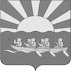 АДМИНИСТРАЦИЯМУНИЦИПАЛЬНОГО ОБРАЗОВАНИЯ ЧУКОТСКИЙ МУНИЦИПАЛЬНЫЙ  РАЙОНРАСПОРЯЖЕНИЕот 02.06.2016 г. № 264-рг с. ЛаврентияВо исполнение Федерального закона от 24 ноября 1995 года № 181-ФЗ              «О социальной защите инвалидов в Российской Федерации», в целях реализации Постановления Правительства Чукотского автономного округа               от 15 апреля 2016 года № 193 «Об организации работы по проведению обследования и паспортизации объектов социальной инфраструктуры в приоритетных сферах жизнедеятельности инвалидов и других маломобильных групп населения», Постановления Администрации муниципального образования Чукотский муниципальный район от 20.04.2016 г. № 112 «Об организации работы по проведению обследования и паспортизации объектов социальной инфраструктуры в приоритетных сферах жизнедеятельности инвалидов и других маломобильных групп населения», повышения уровня доступности приоритетных объектов жизнедеятельности инвалидов и других маломобильных групп населения: 1. Создать при Администрации Чукотского муниципального района комиссию по обследованию и экспертной оценке состояния объектов социальной инфраструктуры (далее Комиссия), находящихся в муниципальной собственности Чукотского муниципального района, подлежащих паспортизации, в составе  согласно приложению к данному распоряжению.2. Контроль за исполнением настоящего распоряжения возложить  на Управление социальной политики администрации муниципального образования Чукотский муниципальный район (Пенечейвуна Е.А.).Глава Администрации							             Л.П. ЮрочкоПриложение к распоряжению Администрации муниципального образования Чукотский муниципальный район от 02.06.2016 г. № 264-ргКомиссия по обследованию и экспертной оценке состояния объектов социальной инфраструктуры, находящихся в муниципальной собственности Чукотского муниципального района, подлежащих паспортизацииПенечейвуна Елена Анатольевна – заместитель главы Администрации МО Чукотский муниципальный район по делам коренных малочисленных народов Крайнего Севера, председатель комиссии;Антипова Ирина Ивановна - начальник Управления промышленной политики и закупок для муниципальных нужд Администрации муниципального образования Чукотский муниципальный район, заместитель председателя комиссии.Члены комиссии:Безбородова Лариса Вячеславовна - заместитель начальника Управления социальной политики администрации муниципального образования Чукотский муниципальный район;Гришанов Валерий Александрович – председатель комитета имущественных отношений Управления финансов, экономики и имущественных отношений муниципального образования Чукотский муниципальный район;                 Шеметова Алена Андреевна – консультант Управления промышленной политики и закупок для муниципальных нужд Администрации муниципального образования Чукотский муниципальный район;                 Андросова Анна Викторовна - начальник Отдела социальной поддержки населения в Чукотском районе.Кудлай Светлана Вячеславовна – и.о.директора МУП «Айсберг»О создании при Администрации Чукотского муниципального района комиссии по обследованию объектов и экспертной оценке состояния их доступности. 